Martfű Város Polgármesterétől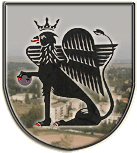 5435 Martfű, Szent István tér 1. Tel: 56/450-222; Fax: 56/450-853E-mail: titkarsag@ph.martfu.huElőterjesztés Szolnok Megyei Jogú Város Közgyűlésének a Szolnoki Kistérség Többcélú Társulása által biztosított személyes gondoskodást nyújtó ellátásokról, azok igénybevételéről, valamint az ellátások térítési díjainak megállapításáról szóló 14/2011. (IV.28.) önkormányzati rendelete módosításához történő hozzájárulásraMartfű Város Önkormányzata Képviselő-testületének2016. január 28-ai üléséreElőkészítette: Szász Éva jegyzőVéleményező: Pénzügyi, Ügyrendi és Városfejlesztési Bizottság		 Egészségügyi, Foglalkozatási és Szociális BizottságDöntéshozatal: egyszerű többségTárgyalás módja: nyilvános ülésTisztelt Képviselő-testület!Martfű Város Önkormányzatának Képviselő- testülete 2015. június 24-i ülésén kinyilvánította, hogy ismételten csatlakozni kíván a Szolnoki kistérség Többcélú Társuláshoz, és ezzel egyidejűleg elfogadta, hogy a Társulási Megállapodásban foglaltakat magára nézve kötelezőnek tekinti és vállalja a Társulás működésével, a feladatellátással kapcsolatos pénzügyi hozzájárulás megfizetését. A Képviselő-testület döntése értelmében az étkeztetés, házi segítségnyújtás, jelzőrendszeres házi segítségnyújtás, nappali ellátás (idősek klubja), támogató szolgáltatás feladatokat kívánja a Szolnoki Kistérség Többcélú Társulása fenntartásában működő Szolnoki Kistérség Többcélú Társulása Gyermekjóléti és Szociális Szolgáltató Központ (Rákóczifalva, Kossuth L. út 13.) intézményi keretei között biztosítani. A szociális igazgatásról és szociális ellátásokról szóló 1993. évi III. törvény (továbbiakban: Sztv.) 92. § (1) bekezdés b) pontja szerint, a személyes gondoskodást nyújtó ellátásokról, azok igénybevételéről, valamint a fizetendő térítési díjakról, ha a fenntartó önkormányzati társulás, akkor a társulási megállapodásban erre kijelölt települési önkormányzat a társulási megállapodásban meghatározottak szerint rendeletet alkot.A Szolnoki Kistérség Többcélú Társulása a 2011. március 30-i ülésén a 39/2011. (III.30.) számú határozatával Szolnok Megyei Jogú Város Önkormányzatát bízta meg a rendelet megalkotásával és elfogadásával. A Szolnoki Kistérség Többcélú Társulása által biztosított személyes gondoskodást nyújtó ellátásokról, azok igénybevételéről, valamint az ellátások térítési díjainak megállapításáról szóló 14/2011. (IV.28.) önkormányzati rendeletet (továbbiakban: Rendelet) Szolnok Megyei Jogú Város Közgyűlése a 2011. április 28-i ülésén elfogadta és 2011. május 3-án hatályba lépett.Fentiek alapján Martfű Város Önkormányzatának Képviselő-testülete által a szociális személyes gondoskodás nyújtó ellátások, alapszolgáltatások térítési díjainak, díjkedvezményeinek a Rendelet mellékletébe történő beintegrálása miatt a Rendelet mellékletének módosítása szükséges.Az ellátásokért fizetendő térítési díjak képezik az ellátást nyújtó intézmények működési bevételeinek jelentős részét, melyek megállapítása a Sztv. 115. § (1) bekezdése alapján történik az alábbiak szerint: Az intézményi térítési díj a személyes gondoskodás körébe tartozó szociális ellátások ellenértékeként megállapított összeg (a továbbiakban: intézményi térítési díj). Az intézményi térítési díjat a fenntartó tárgyév április 1-jéig állapítja meg. Az intézményi térítési díj összege nem haladhatja meg a szolgáltatási önköltséget. Az intézményi térítési díj év közben egy alkalommal korrigálható. Az intézményi térítési díjat integrált intézmény esetében is szolgáltatásonként kell meghatározni, ilyen esetben az önköltség számítása során a közös költségelemeket a szolgáltatásonkénti közvetlen költségek arányában kell megosztani. Tekintettel Martfű város csatlakozásra a Társuláshoz, a térítési díjak módosítását január hónapban kell elvégezni. Az intézményi térítési díjak jogszabályban foglaltaknál korábbi felülvizsgálatát az teszi lehetővé, hogy a Magyarország 2016. évi költségvetése korábban került elfogadásra és a tervezés során már a 2016. évi állami támogatásokkal lehet számolni. A Szolnoki Kistérség Többcélú Társulása által fenntartott személyes gondoskodást nyújtó szociális intézmények vezetői a térítési díj megállapítására a korábbi szabályok figyelembe vételével tettek javaslatot, csak azokon a területeken éltek a térítési díj emelésére vonatkozó javaslattal, ahol az ellátás finanszírozása, a szolgáltatás önköltségének emelkedése indokolta. A tervezett intézményi térítési díjakat a Szolnoki Kistérség Többcélú Társulása Területi Szociális Bizottságai az érintett településekre nézve véleményezték és támogatták. Az intézményvezetők az érintett települések polgármestereivel a javaslatokat előzetesen egyeztették. Az érintett polgármesterek a térítési díj változásokat jóváhagyták.Martfű Város esetében a javasolt térítési díj az étkeztetés esetében (530.- Ft/nap/fő) a 2015. december 31-ig alkalmazott díjhoz képest (517.- Ft/nap/fő) 13.- Ft-tal magasabb, de a kiszállítás díja 98.- Ft/nap/fő helyett 50.- Ft/nap/fő. A házi segítségnyújtást eddig 415.- Ft/óra díjért biztosítottuk a rászorulóknak, a társulás ezt az ellátást ingyenesen biztosítja.Az idősek nappali ellátása továbbra is térítésmentesen biztosított, ugyanakkor a társulás ezt az ellátást a demens személyek részére is biztosítja, tekintettel arra, hogy igény is van erre az ellátásra és ehhez a szakemberek is rendelkezésre állnak a társulás intézményében.Városunkban továbbra is biztosított lesz a jelzőrendszeres házi segítségnyújtás és a támogató szolgálat.A jogalkotásról szóló 2010. évi CXXX. törvény 5. § (10) bekezdése értelmében társulás esetében az önkormányzati rendelet megalkotására a társulási megállapodásban kijelölt helyi önkormányzat képviselő-testülete jogosult, és a rendelet megalkotásához a társulásban résztvevő helyi önkormányzat képviselő-testületnek hozzájárulása szükséges.A társult települések képviselő testületei január hónapban tárgyalták illetve tárgyalják a 2016. évi térítési díjakról szóló Rendelet módosítást, ez által nincs akadálya, hogy a módosítás 2016. február 1-jével hatályba lépjen, így 2016. március 1-től lehetőség nyílik a módosított térítési díjak alkalmazására. A Rendelet módosítás tartalmazza a család és gyermekjóléti szolgáltatásban bekövetkezett jogszabály módosítás miatti pontosításokat is. Az előterjesztés 1. melléklete a jelenleg hatályos rendelet, a 2. melléklete a módosítást tartalmazó rendelet-tervezet.Tisztelt Képviselőtestület!Kérem az előterjesztés megtárgyalását és a határozati javaslat elfogadását.Martfű Város Önkormányzata Képviselő-testületének……/ 2016.( …. )  határozata Szolnok Megyei Jogú Város Közgyűlésének a Szolnoki Kistérség Többcélú Társulása által biztosított személyes gondoskodást nyújtó ellátásokról, azok igénybevételéről, valamint az ellátások térítési díjainak megállapításáról szóló 14/2011. (IV.28.) önkormányzati rendelete módosításához történő hozzájárulásról Martfű Város Önkormányzatának Képviselő-testülete a szociális igazgatásról és szociális ellátásokról szóló 1993. évi III. törvény 92. § (1) bekezdés b) pontja, valamint a Szolnoki Kistérség Többcélú Társulása Társulási Tanácsa 39/2011. (III.30.) számú határozata alapján az alábbi határozatot hozza:1.Martfű Város Önkormányzatának Képviselő-testülete a jelen határozat mellékletében szereplő rendelet tervezetet megismerte, az abban foglaltakkal egyetért.2. Martfű Város Önkormányzatának Képviselő-testülete felhatalmazza Szolnok Megyei Jogú Város Közgyűlését a Szolnoki Kistérség Többcélú Társulása által biztosított személyes gondoskodást nyújtó ellátásokról, azok igénybevételéről, valamint az ellátások térítési díjainak megállapításáról szóló 14/2011. (IV.28.) önkormányzati rendelet módosítására.Erről értesülnek:JNSZ Megyei Kormányhivatal SzolnokValamennyi képviselő helybenSzolnoki Kistérség Többcélú Társulása ElnökeMartfűi Polgármesteri Hivatal IrattárMartfű, 2016. január 18. Dr. Papp Antalpolgármester